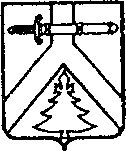 УПРАВЛЕНИЕ ОБРАЗОВАНИЯАДМИНИСТРАЦИИ КУРАГИНСКОГО РАЙОНАПРИКАЗ09.01. 2019 г.                                       п. Курагино                                            № 9Об  утверждении  Порядка  проведения муниципального конкурса «Учитель года Курагинского района - 2019» Во исполнение плана работы управления образования, в целях выявления талантливых педагогических работников, повышения престижа учительского труда, распространения педагогического опыта лучших учителей Курагинского района, создания условий для профессионального развития учителей районап р и к а з ы в а ю:Утвердить Порядок проведения профессионального конкурса «Учитель года Курагинского района» в 2019 году (Приложение № 1).Утвердить состав оргкомитет конкурса (Приложение № 2).Конкурс провести 01 февраля 2019 года на базе управления образования, 06-08 февраля 2019 года на базе отдыха «Белая корона» п. Краснокаменск, 20 февраля 2019 года финал на базе МБОУ Курагинская СОШ № 1.Контроль за исполнением приказа оставляю за собой.Руководитель управления образования						Т.В. ЦипушниковаПриложение № 1к приказу по управлению образованияот 09.01.2019 № 9ПОРЯДОК
проведения муниципального этапа профессиональногоконкурса «Учитель года  Курагинского района -2019»1. Общие положения1.1. Настоящий Порядок проведения муниципального этапа профессионального конкурса «Учитель года Курагинского района» (далее соответственно – Порядок, конкурс), учредителями которого являются управление образования администрации Курагинского района, организация Профсоюза работников народного образования  устанавливает перечень документов и материалов, предъявляемых для участия в конкурсе, структуру конкурсных испытаний, формат их проведения и критерии их оценки.1.2. Конкурс проводится ежегодно в декабре-марте текущего учебного года.1.3.Официальной датой начала конкурсных мероприятий является дата размещения информационного объявления на сайте uo-kuragino.ru 1.4. В рамках подготовки к участию в конкурсе районный методический кабинет предоставляет возможность консультирования и методического сопровождения кандидатов на этапе формирования пакета документов и материалов и подготовки к конкурсным испытаниям.2. Представление документов и материалов для участия в конкурсе2.1. Кандидаты на участие в конкурсе предоставляют в РМК  - следующие документы и материалы (в распечатанном и электронном вариантах):2.1.1. заявление кандидата на участие в конкурсе по образцу (приложение 1);2.1.2. информационную карту кандидата на участие в конкурсе (приложение 2)2.1.3. согласие кандидата на участие в конкурсе на обработку персональных данных (приложение 3);2.2. Приём материалов осуществляется до 25 января 2019 года.  2.3. Не подлежат рассмотрению материалы, подготовленные с нарушением требований к их оформлению Материалы, представляемые в оргкомитет конкурса, не возвращаются.3. Структура конкурсных испытаний.3.1. Часть конкурсных испытаний проводится на базе РМК управления образования администрации района, часть на базе отдыха «Белая корона» п. Краснокаменск и МБОУ Курагинская СОШ № 1.3.2. Муниципальный конкурс включает в себя  три очных тура.  3.3. Первый очный тур  включает три конкурсных испытания: «Собеседование» по представленому конкурсантом «Интернет-ресурсу», «Компетентностное испытание») проводится на базе управления образования администрации района.3.4. Второй очный тур  включает конкурсные испытания  «Воспитательный проект»,   «Мастер - класс», «Рещение кейса», «Методический семинар»  и «Коммуникативные бои» проводится на базе отдыха «Белая корона» п. Краснокаменск.3.5. Третий очный тур – финал конкурса включает конкурсные испытания  «Круглый стол образовательных политиков» и «Урок» проводится на базе МБОУ Курагинская СОШ № 1. В финале участвуют 5 конкурсантов, набравших наибольшее количество баллов по результатам первых двух туров. 4. Жюри конкурса4.1. Оценивание конкурсных испытаний конкурса осуществляют члены жюри.4.2. Жюри работает в пределах единой системы критериев оценки заданий, указанных в данном Порядке в разделе 6.4.3. Члены жюри конкурса не могут входить в состав групп по оценке участников конкурса, представляющих ту же образовательную организацию, что и член жюри.4.4. Для оценивания конкурсных испытаний «Урок», «Мастер-класс» в состав жюри включаются педагоги по предметным областям. Основанием для выдвижения педагогов в состав жюри является текущее осуществление ими педагогической, методической и (или) научно-педагогической работы в общеобразовательных и (или) методических организациях, образовательных организациях, победа в профессиональных педагогических конкурсах, наличие признания в профессиональном сообществе. 4.5. Состав жюри формируется членами Оргкомитета конкурса.4.6. Для проведения жеребьёвки, организации подсчёта баллов, набранных участниками конкурса в конкурсных испытаниях, и подготовки сводных оценочных ведомостей создаётся счётная комиссия конкурса из членов оргкомитета.5. Алгоритм подсчёта баллов, награждение участников и победителей5.1. Алгоритм подсчёта количества баллов, выставленных конкретному участнику муниципального  конкурса, включает следующие этапы:5.1.1. по итогам первого очного тура конкурсанту выставляются оценки за каждое конкурсное испытание (средняя арифметическая);5.1.2. по итогам второго очного тура конкурсанту выставляется оценка, представляющая собой сумму средних арифметических баллов за каждое конкурсное испытание. Пять конкурсантов, набравших наибольшее количество баллов по сумме результатов Первого и Второго очных туров становятся участниками Третьего очного тура - финала;5.1.3. по итогам Третьего очного тура конкурсанту выставляется оценка, представляющая собой среднее арифметическое средних баллов, полученных им от жюри;5.1.4. участник, набравший наибольшее количество баллов по сумме результатов, Первого, Второго, Третьего очных туров объявляется абсолютным победителем конкурса.5.1.5. участники, занявшие по рейтингу второе и третье место объявляются победителями конкурса, занявшими второе и третье место.5.1.6. Результаты проведения конкурсных испытаний оформляются протоколом решения жюри, доводятся до сведения оргкомитета в два рабочих дня после завершения (проведения) этапа конкурсных испытаний.5.2. Награждение участников и победителей конкурса Благодарственными письмами участников, почетными грамотами, ценными подарками и сувенирами осуществляется на ежегодной августовской конференции.6. Формат проведения конкурсных испытаний и критерии их оценкиочный (отборочный) тур6.1. Первый очный тур включает в себя конкурсные испытания «Собеседование» с конкурсантами по представленному Интернет – ресурсу и «Компетентностное испытание».6.1.1. Интернет – ресурс оценивается по 5 критериям. Соответствие конкретному показателю оценивается в 0 или 7 баллов (Таблица 1). Максимальное количество баллов - 356.1.2. Конкурсное испытание «Собеседование» проводится с каждым участником индивидуально после ознакомления членов жюри с интернет – ресурсом конкурсанта (личный сайт, страница, блог сайта общеобразовательной организации), ответы на вопросы жюри.6.1.3. Продолжительность собеседования до 7 минут.6.1.4. Максимальное количество баллов за конкурсное испытание собеседование – 25 баллов от каждого члена жюри. Количество баллов представляет собой среднее арифметическое от каждого члена жюри.6.1.5. Оценка за собеседование осуществляется по 5 критериям (см. Таблица 2).Таблица 1Таблица №26.1.6. Формат конкурсного задания «Компетентностное испытание»: выполнение индивидуального испытания в письменной форме, направленного на проверку умений по поиску и интерпретации информации, содержащейся в текстах разного типа. Материалы к испытанию содержат сложносоставной текст по определенной теме и комплекс вопросов и заданий к нему.6.1.7. Оценивание конкурсного испытания Второй очный тур6.2. Второй очный тур включает конкурсные испытания:  «Воспитательный проект», «Решение кейса», «Мастер - класс», «Методический семинар» и «Коммуникативные бои».6.3. Цель конкурсного испытания «Мастер-класс»: демонстрация педагогического мастерства в планировании и анализе эффективности учебных занятий и подходов к обучению, выявление лучшего педагогического опыта и инновационных практик, осознание педагогом своей деятельности в сравнительном и рефлексивном контексте, осмысление перспектив собственного профессионального развития и потенциала транслирования методик и технологий преподавания.6.3.1. Формат конкурсного испытания: публичная индивидуальная демонстрация способов трансляции на сцене образовательных технологий (методов, эффективных приёмов и др.). Регламент: выступление конкурсанта – до 20 мин., вопросы жюри и ответы участника – до 5 мин.6.3.4. Оценка выполнения конкурсного задания осуществляется по 10 критериям. Соответствие конкретному показателю оценивается в диапазоне от 0 до 10 баллов (Таблица 3).Таблица 36.3.5. Цель конкурсного испытания «Воспитательный проект»: демонстрация участниками конкурса культуры проектирования в образовании, видения существующих проблем и путей их решения, умения продуктивно работать в команде и выстраивать конструктивное взаимодействие.6.3.6. Формат конкурсного испытания: группы (состав определяется жребием) в течение 15 минут проводят обсуждение и выбирают тему воспитательного проекта, распределяют зоны ответственности каждого члена команды. Группы получают не менее 1 часа для разработки воспитательного проекта и его оформления в электронном и/или другом формате. Для представления воспитательного проекта на сцене группа получает 10 минут и в течение 10 минут отвечает на вопросы экспертов.6.3.7. Оценка выполнения конкурсного задания осуществляется по 5 критериям. Соответствие конкретному критерию оценивается в диапазоне от 0 до 10 баллов (Таблица 4).Таблица 46.3.11. Цель конкурсного испытания «Коммуникативные бои»: раскрытие потенциала лидерских качеств победителей конкурса, демонстрация понимания стратегических направлений развития образования и представление педагогической общественности собственного видения конструктивных решений существующих проблем.6.3.12. Формат конкурсного испытания: бои проводятся по группам участников, состоящим из трех человек, и проходят в форме дебатов на заданную тему проблемного характера. Критерии оценивания: умение сформулировать позицию в заданной ситуации;умение построить речь, основанную на системе аргументов, поддерживающих и доказывающих главный тезис позиции;умение задавать вопросы и отвечать на них;умение отстаивать свою точку зрения и принимать чужую позицию.6.3.12. Цель конкурсного испытания «Методический семинар»: демонстрация методической грамотности, соотнесения педагогической теории с практикой, способности к анализу, осмыслению и представлению своей педагогической деятельности в соответствии с требованиями федеральных государственных образовательных стандартов начального и основного общего образования (далее – ФГОС), профессионального стандарта «Педагог (педагогическая деятельность в сфере дошкольного, начального общего, основного общего, среднего общего образования) (воспитатель, учитель)», утверждённого приказом Минтруда России от 18 октября 2013 г. № 544н (далее – профессиональный стандарт «Педагог»).6.3.13. Формат конкурсного испытания: методический семинар (регламент – 20 минут) проводится перед конкурсным испытанием «Мастер - класс», что позволяет соотнести заявленные теоретические положения с практикой их реализации. Конкурсант в тезисной форме в течение 5–10 минут излагает свои концептуальные методические подходы, основанные на опыте работы. Представление может сопровождаться мультимедийной презентацией (до 20 слайдов), содержащей описание опыта профессиональной деятельности участника конкурса, используемых им технологий и методик, направленных на реализацию требований ФГОС и профессионального стандарта «Педагог». Затем в течение 10–15 минут проходит диалог членов жюри с конкурсантом в форме вопросов и ответов.6.3.14. Оценка выполнения конкурсного задания осуществляется по 5 критериям. Соответствие конкретному критерию оценивается в диапазоне от 0 до 10 баллов (Таблица 7).Таблица 7Третий очный тур6.4.Третий  очный тур – финал включает конкурсные испытания «Урок» и «Круглый стол образовательных политиков»6.4.4. Цель конкурсного испытания «Урок»: раскрытие конкурсантами своего профессионального потенциала в условиях планирования, проведения и анализа эффективности учебного занятия (урока), проявление творческого потенциала, самостоятельности, умения ориентироваться в ситуации, знания своего предмета, и способности выйти в обучении на межпредметный и метапредметный уровни, отражение взаимосвязи с методической темой конкурсанта.6.4.5. Формат конкурсного испытания: урок по предмету (регламент – 40 минут, самоанализ урока и вопросы жюри – 10 минут), который проводится в общеобразовательной организации, утверждённой оргкомитетом в качестве площадки проведения Первого тура конкурса. Темы уроков определяются локальным актом общеобразовательной организации (в соответствии с календарно-тематическим планированием в рабочих программах по соответствующим предметам и с учётом их фактического выполнения в соответствующих классах), который обнародуется на установочном семинаре. В случае если преподаваемый конкурсантом предмет не изучается в общеобразовательной организации, урок проводится на вводную тему.6.4.6. Оценка выполнения конкурсного задания осуществляется по 10 критериям. Соответствие конкретному критерию оценивается в диапазоне от 0 до 10 баллов. В случае несоответствия урока установленной теме выполнение задания автоматически оценивается в 0 баллов (Таблица 8). Таблица 8.6.4.7. Цель конкурсного испытания «Круглый стол образовательных политиков»: раскрытие потенциала лидерских качеств победителей конкурса, демонстрация понимания стратегических направлений развития образования и представление педагогической общественности собственного видения конструктивных решений существующих проблем.6.4.8. Формат конкурсного испытания: круглый стол или панельная дискуссия (регламент – 30-40 минут). Тема конкурсного испытания определяется оргкомитетом конкурса.6.4.9. Оценка выполнения конкурсного задания осуществляется по 5 критериям. Соответствие конкретному показателю оценивается в 0 или 5 баллов (Таблица 6).Таблица 67. Координатор конкурса7.1. Координатором муниципального конкурса является управление образования администрации Курагинского района, тел. 2-56-117.2.  Прием документов и материалов осуществляется по адресу ул. Партизанская, д. 108 тел. 2-56-11 каб.1 7.3. По вопросам участия в конкурсе обращайтесь к секретарю оргкомитета конкурса Свининой Людмиле Борисовне, тел. 2-56-11).Приложение 1Образец заявления кандидата на участие в муниципальном профессиональном конкурсе «Учитель года Курагинского района-2019» В   оргкомитет муниципального профессионального конкурса «Учитель года Курагинского района - 2019»(фамилия, имя, отчество в родительном падеже)учителя                                                                                      (наименование учебного предмета согласно записи в трудовой книжке) (полное наименование общеобразовательной организации согласно её уставу) (наименование района)заявление.Я,                                                                                                                    , (фамилия, имя, отчество)даю согласие на участие в муниципальном профессиональном конкурсе «Учитель года Курагинского района» в 2019 году, внесение персональных сведений на участие в муниципальном   этапе конкурса, указанных в информационной карте, представленной __________________________________ ____                                                                                          ___________________,(наименование районного методического центра)в базу данных об участниках муниципального этапа конкурса и использование, за исключением разделов 7–9 («Контакты», «Документы», «Личные банковские реквизиты»), в некоммерческих целях для размещения в информационно-телекоммуникационной сети «Интернет», буклетах и периодических изданиях с возможностью редакторской обработки.«	»	20	г.						  (подпись)Приложение 2Информационная карта кандидата на участие в муниципальном профессиональном конкурсе «Учитель года Курагинского района – 2019»______________________________________________________(фамилия, имя, отчество)______________________________________________________(город, район)Информационная карта должна быть сброшюрована и дополняться компакт-диском с электронной копией информационной карты, сканированными копиями паспорта, и приложений 5 и 6 к Порядку. На титульном листе необходимо указать ФИО кандидата, должность, образовательное учреждение, номинацию, в которую заявляется кандидатПриложение 3Образец согласия на обработку персональных данныхСОГЛАСИЕ НА ОБРАБОТКУ ПЕРСОНАЛЬНЫХ ДАННЫХ						                              «___» _________ 20___ г.Я, _________________________________________________________________ ,(фамилия, имя, отчество полностью)____________________________  (вид документа, удостоверяющий личность)Серия ________№________________________выдан (кем и когда) _________________________________________________ ,проживающий (ая) по адресу _______________________________________настоящим даю своё согласие ________________________________________________________________________________________________________(наименование координатора конкурса в дательном падеже)(далее – координатор) на обработку координатором (включая получение от меня и/или от любых третьих лиц с учётом требований действующего законодательства Российской Федерации) моих персональных данных и подтверждаю, что, давая такое согласие, я действую в соответствии со своей волей и в своих интересах.Согласие даётся мною в целях заключения с координатором любых договоров, направленных на оказание мне или другим лицам услуг по представлению документов в оргкомитет муниципального профессионального  конкурса «Учитель года Курагинского района-2018» (далее – конкурс) для обеспечения моего участия в  муниципальном профессиональном конкурсе «Учитель года Курагинского района -2019»  и проводимых в рамках него мероприятий, и распространяется на следующую информацию: мои фамилия, имя, отчество, год, месяц, дата и место рождения, адрес, семейное положение, образование, профессия и любая иная информация, относящаяся к моей личности, доступная либо известная в любой конкретный момент времени координатору (далее – персональные данные), предусмотренная Федеральным законом от 27 июля 2006 г. № 152-ФЗ «О персональных данных».   Настоящее согласие предоставляется на осуществление любых действий в отношении моих персональных данных, которые необходимы или желаемы для достижения указанных выше целей, включая – без ограничения – сбор, систематизацию, накопление, хранение, уточнение (обновление, изменение), использование, распространение (в том числе передача) персональных данных, а также осуществление любых иных действий с моими персональными данными с учётом требований действующего законодательства Российской Федерации.Обработка персональных данных осуществляется координатором с применением следующих основных способов (но не ограничиваясь ими): хранение, запись на электронные носители и их хранение, составление перечней.Настоящим я признаю и подтверждаю, что в случае необходимости предоставления персональных данных для достижения указанных выше целей третьим лицам (в том числе, но не ограничиваясь,  главному управлению образования и т. д.), а равно как при привлечении третьих лиц к оказанию услуг в моих интересах координатор вправе в необходимом объёме раскрывать для совершения вышеуказанных действий информацию обо мне лично (включая мои персональные данные) таким третьим лицам, а также предоставлять таким лицам соответствующие документы, содержащие такую информацию (копия паспорта, копия трудовой книжки).Подпись: ________________________________________________________________                    (фамилия, имя, отчество полностью, подпись)№КритерииПоказателиБаллы1информационная насыщенностьколичество представленной информацииот 0 до 71информационная насыщенностьобразовательная и методическая ценность (развивающий характер)от 0 до 71информационная насыщенностьразличное структурирование информации (тексты, таблицы, схемы и т. п.)от 0 до 71информационная насыщенностьразнообразие содержанияот 0 до 71информационная насыщенностьтематическая организованность информацииот 0 до 71информационная насыщенностьнаучная корректностьот 0 до 71информационная насыщенностьметодическая грамотностьот 0 до 72безопасность и комфортность виртуальной образовательной средыпонятное меню (рубрикация)от 0 до 72безопасность и комфортность виртуальной образовательной средыудобство навигацииот 0 до 72безопасность и комфортность виртуальной образовательной средыразумная скорость загрузкиот 0 до 72безопасность и комфортность виртуальной образовательной средыудобный формат для коммуникацииот 0 до 72безопасность и комфортность виртуальной образовательной средыязыковая культураот 0 до 72безопасность и комфортность виртуальной образовательной средыналичие инструкций и пояснений для пользователейот 0 до 72безопасность и комфортность виртуальной образовательной средызащищённость и адекватность виртуальной среды образовательным целямот 0 до 73эффективность обратной связиразнообразие возможностей для обратной связиот 0 до 73эффективность обратной связидоступность обратной связиот 0 до 73эффективность обратной связиналичие контактных данныхот 0 до 73эффективность обратной связивозможности для обсуждений и дискуссийот 0 до 73эффективность обратной связиудобство использования механизмов обратной связиот 0 до 73эффективность обратной связисистематичность и адресная помощь в проведении обратной связиот 0 до 73эффективность обратной связиинтенсивность обратной связи и количество вовлечённых пользователейот 0 до 74актуальность информациирегулярность обновления информацииот 0 до 74актуальность информациисвязь информации с текущими событиямиот 0 до 74актуальность информацииналичие информации о нормативно-правовой базеот 0 до 74актуальность информацииразнообразие групп пользователейот 0 до 74актуальность информацииновизна и оригинальность информацииот 0 до 74актуальность информациивозможности создания детско-взрослых виртуальных сообществот 0 до 74актуальность информацииналичие возможностей использования информации для лиц с ограниченными возможностями здоровья и особыми потребностямиот 0 до 75оригинальность и адекватность дизайнавыстроенная информационная архитектураот 0 до 75оригинальность и адекватность дизайнаграмотные цветовые решенияот 0 до 75оригинальность и адекватность дизайнаоригинальность стиляот 0 до 75оригинальность и адекватность дизайнакорректность обработки графикиот 0 до 75оригинальность и адекватность дизайнасбалансированность разных способов структурирования информацииот 0 до 75оригинальность и адекватность дизайнаучёт требований здоровьесбережения в дизайнеот 0 до 75оригинальность и адекватность дизайнавнешний вид размещённой информацииот 0 до 7Максимальное количество балловМаксимальное количество баллов35№КритерииБаллы1Полнота ответа на вопрос и умение поддерживать дискуссиюот 0 до 52Аргументированность ответа от 0 до 53Лексическая наполненность и разнообразие средств выражения мыслиот 0 до 54Виденье перспектив собственного развития от 0 до 55Умение себя презентоватьот 0 до 5Максимальное количество баллов25№Критерийбаллы1общая ориентация в содержании текста и понимание его целостного смысла;от 0 до 52умение находить информацию в тексте;от 0 до 53умения интерпретировать текст, развивать его концептуальный смыслот 0 до 54умение осуществить рефлексию на содержание и форму текста.от 0 до 5Максимальное количество баллов20№КритерииПоказателиБаллы1актуальность и методическое обоснованиедоказательство значимости методической проблемы для образованияот 0 до 101актуальность и методическое обоснованиеубедительное и аргументированное методическое обоснование предлагаемых способов обученияот 0 до 101актуальность и методическое обоснованиеоригинальность и новизна методических приёмовот 0 до 101актуальность и методическое обоснованиетехнологичность и практическая применимость, внесение изменений в практику преподавания на основе требований ФГОСот 0 до 101актуальность и методическое обоснованиеразнообразие методических приёмовот 0 до 102творческий подход и импровизациятворческий подход, оригинальность решений и способность удивитьот 0 до 102творческий подход и импровизацияпроявление индивидуальности и нахождение нестандартных путей в решении педагогических задачот 0 до 102творческий подход и импровизацияиспользование приёмов театральной педагогики, артистизмот 0 до 102творческий подход и импровизацияумение осмыслить и переработать имеющийся опытот 0 до 102творческий подход и импровизацияудачное сопровождение выступления (иллюстрации, компьютерная презентация, яркие примеры)от 0 до 103исследовательская компетентностьдемонстрация культуры организации и проведения исследованияот 0 до 103исследовательская компетентностьспособность выдвигать гипотезы и предположения, проводить проверку и обосновывать свои выводыот 0 до 103исследовательская компетентностьмониторинг индивидуальных достижений обучающихсяот 0 до 103исследовательская компетентностьпонимание разных подходов в педагогике к решению ряда теоретических и практических вопросовот 0 до 103исследовательская компетентностьиспользование сравнительных подходов в представлении педагогического опыта (сопоставление и использование лучших практик)от 0 до 104коммуникативная культураумение выстраивать взаимодействие со всеми участниками образовательного процессаот 0 до 104коммуникативная культуравключение разных групп в работу и взаимодействие с аудиторией, использование вопросов для проверки понимания и конструктивного диалогаот 0 до 104коммуникативная культуравыстраивание эффективной обратной связи в педагогической деятельности и способность учителя задавать модель коммуникацииот 0 до 104коммуникативная культураподдержка толерантного отношения к различным позициям, уважение различных точек зренияот 0 до 104коммуникативная культуравладение культурными нормами и традициями (понимание и учёт в своей педагогической практике социокультурных особенностей страны, региона и учащихся своей школы)от 0 до 105рефлексивная культураспособность к анализу своей деятельности и осмыслению опыта (включение рефлексных компонентов)от 0 до 105рефлексивная культураумение оценить выбор методов и достигнутые результатыот 0 до 105рефлексивная культураосознание педагогом своей деятельности в сравнительном и рефлексивном контекстеот 0 до 105рефлексивная культураосмысление перспектив собственного профессионального развития и потенциала транслирования методик и технологий преподаванияот 0 до 105рефлексивная культураадекватность оценки и рефлексии проведённого мастер-класса, точность ответов на вопросыот 0 до 106информационная и языковая культуракорректность и грамотность использования понятийного аппарата и научного языка, отсутствие фактических ошибок, глубина и широта знаний по темеот 0 до 106информационная и языковая культураразнообразие источников информации и форм работы с образовательными ресурсамиот 0 до 106информационная и языковая культураиспользование разных источников информации, структурирование информации в разных форматах (текстовом, графическом, электронном и др.)от 0 до 106информационная и языковая культураудачная обработка и представление информации (структурирование, интерпретация, сравнение, обобщение)от 0 до 106информационная и языковая культураграмотность речиот 0 до 107ценностные ориентиры и воспитательная направленностьакцент на воспитательный эффект в педагогической деятельностиот 0 до 107ценностные ориентиры и воспитательная направленностьобращение внимания на ценностные ориентиры и ценностные аспекты учебного знанияот 0 до 107ценностные ориентиры и воспитательная направленностьподдержка уважения достоинства личности и толерантного отношения к культурным различиямот 0 до 107ценностные ориентиры и воспитательная направленностьподдержка безопасного поведения и формирования культуры здорового образа жизниот 0 до 107ценностные ориентиры и воспитательная направленностьпедагогическая деятельность в области формирования ценностей морально-нравственной и гражданско-патриотической направленностиот 0 до 108метапредметность и универсальность подходовразнообразие методического содержания и его метапредметный потенциалот 0 до 108метапредметность и универсальность подходовдоступность для понимания и конкретность (примеры, связь с практикой преподавания, опора на реальные ситуации)от 0 до 108метапредметность и универсальность подходовформирование универсальных учебных действий разных видовот 0 до 108метапредметность и универсальность подходовсистемность и целесообразность использования метапредметных подходовот 0 до 108метапредметность и универсальность подходовпотенциал транслируемости педагогического опытаот 0 до 109развивающий характер и результативностьразвивающий характер преподавания и поддержка индивидуальности в образованииот 0 до 109развивающий характер и результативностьопора на потенциал личностного развития обучающихся, самостоятельность и самореализациюот 0 до 109развивающий характер и результативностьвыдвижение планируемых результатовот 0 до 109развивающий характер и результативностьучёт разнообразных образовательных потребностей (в том числе и использование инклюзивного подхода)от 0 до 109развивающий характер и результативностьразнообразие результатов (предметные, метапредметные, личностные)от 0 до 1010проектная деятельность с опорой на разнообразные образовательные потребности обучающихсяумение выявить и обосновать ключевую проблему (сформулировать проблему, темы для обсуждения или исследования)от 0 до 1010проектная деятельность с опорой на разнообразные образовательные потребности обучающихсяконструктивность и видение путей решения проблемот 0 до 1010проектная деятельность с опорой на разнообразные образовательные потребности обучающихсявыстраивание целеполагания (понимание целей, задач и ожидаемых результатов)от 0 до 1010проектная деятельность с опорой на разнообразные образовательные потребности обучающихсяналичие количественных и качественных показателей достижения результата и проведение оценки результативностиот 0 до 1010проектная деятельность с опорой на разнообразные образовательные потребности обучающихсяпланирование и подведение итогов (анализ и осмысление)от 0 до 10Максимальное количество балловМаксимальное количество баллов100№КритерииПоказателиБаллы1исследовательская деятельностьпродуманный и разносторонний анализ ситуацииот 0 до 101исследовательская деятельностьвидение разных проблем и понимание сути решаемой проблемыот 0 до 101исследовательская деятельностьспособность выдвигать гипотезы и предположения, проводить проверку и обосновывать свои выводыот 0 до 101исследовательская деятельностьпродуманность и чёткая последовательность плана действийот 0 до 101исследовательская деятельностьвыстраивание целеполагания (умение ставить и осознавать цели, понимание ожидаемых результатов, соотнесение задач с поставленными целями)от 0 до 102коммуникационная и языковая культуравыстраивание конструктивного взаимодействия в командной работе (умение слушать и слышать)от 0 до 102коммуникационная и языковая культуравовлеченность в разработку и представление проекта, умение осмыслить и переработать имеющийся опытот 0 до 102коммуникационная и языковая культуракультура речи и корректное использование понятийного аппаратаот 0 до 102коммуникационная и языковая культураумение формулировать вопросы, делать комментарии и отвечать на поставленные вопросыот 0 до 102коммуникационная и языковая культуракультура ведение дискуссии (уважение других точек зрения, понимание других точек зрения)от 0 до 103актуальность и реалистичность решенийдоказательство значимости проблемы проекта для образованияот 0 до 103актуальность и реалистичность решенийвидение разных путей их решения проблемы, обоснование гипотезы и аргументированность выбора решенияот 0 до 103актуальность и реалистичность решенийвидение путей эффективного решения существующих проблем и значимости решений для образованияот 0 до 103актуальность и реалистичность решенийреалистичность ресурсного обеспечения и минимизация возможных рисковот 0 до 103актуальность и реалистичность решенийвозможность распространения и внедрения проекта в образовательную практику, потенциал тиражированияот 0 до 104результативностьобъективность и наглядность достижения поставленных целей и выполнения задач проектаот 0 до 104результативностьпрогнозируемость результатов, соотнесение достигнутых и планируемых результатовот 0 до 104результативностьконкретность и продуктивность деятельности (продукты и эффекты проекта)от 0 до 104результативностьиспользование сравнительных подходов в разработке и представлении образовательного проекта (сопоставление и использование лучших практик)от 0 до 104результативностьэффектность, наглядность и культура представления проектаот 0 до 105творчество и оригинальность в представлении проектанестандартность и оригинальность идей и предложенийот 0 до 105творчество и оригинальность в представлении проектаумение видеть новые стороны в обсуждаемой проблемеот 0 до 105творчество и оригинальность в представлении проектаинициативность и ответственность при выполнении задач образовательного проектаот 0 до 105творчество и оригинальность в представлении проектаадекватность оценки и самооценки деятельности и результатов проекта, способность к внесению коррективот 0 до 105творчество и оригинальность в представлении проектапроявление творчества, индивидуальности и яркий стиль представления проектаот 0 до 10Максимальное количество балловМаксимальное количество баллов50№КритерииПоказателиБаллы1результативность и практическая применимостьприменение методики на практике и внесение изменений в практику преподавания (связь с проведённым уроком)от 0 до 101результативность и практическая применимостьналичие количественных и качественных показателей достижения результата и разнообразие результатов (предметные, метапредметные, личностные)от 0 до 101результативность и практическая применимостьсоотнесение методики преподавания с планируемыми результатамиот 0 до 101результативность и практическая применимостьвоспитательный и ценностный потенциал представленного опыта педагогической деятельности учителяот 0 до 101результативность и практическая применимостьосмысление перспектив собственного профессионального развития и потенциала транслирования методик и технологий преподаванияот 0 до 102коммуникативная культура умение вести диалог и понимать суть обсуждаемых проблемот 0 до 102коммуникативная культура точность и полнота ответов на вопросы экспертовот 0 до 102коммуникативная культура широкий взгляд на существующие проблемы, умение выделять главное и наличие собственной позиции по обсуждаемым вопросамот 0 до 102коммуникативная культура целеполагание и проведение рефлексииот 0 до 102коммуникативная культура толерантное отношение к различным позициям и уважение различных точек зренияот 0 до 103оригинальность и творческий подход умение увидеть новые стороны в обсуждаемых вопросах преподаванияот 0 до 103оригинальность и творческий подход творческий подход и способность найти неожиданные решения педагогических задачот 0 до 103оригинальность и творческий подход проявление индивидуальности и отход от существующих шаблоновот 0 до 103оригинальность и творческий подход яркие примеры и образы, используемые в выступлении и ответах на вопросыот 0 до 103оригинальность и творческий подход разнообразие методического содержания и его метапредметный потенциалот 0 до 104научная корректность и методическая грамотностьубедительное и аргументированное методическое обоснование эффективности представленного педагогического опытаот 0 до 104научная корректность и методическая грамотностьточность и корректность использования педагогической терминологии, отсутствие фактических ошибокот 0 до 104научная корректность и методическая грамотностьтехнологичность и логическая последовательность в представлении опыта педагогической деятельности (выстраивание шагов и наличие алгоритмов)от 0 до 104научная корректность и методическая грамотностьиспользование активных и интерактивных подходов для мотивации и поддержки самостоятельности обучающихсяот 0 до 104научная корректность и методическая грамотностьадекватная оценка и мониторинг собственных педагогических достижений в области методики преподаванияот 0 до 105информационная и языковая грамотность визуализация информации и иллюстративностьот 0 до 105информационная и языковая грамотность грамотность речи, ясность выражения мыслей и владение навыками ораторского мастерстваот 0 до 105информационная и языковая грамотность разнообразие источников информации и образовательных ресурсовот 0 до 105информационная и языковая грамотность структурирование информации в разных форматах (текстовом, графическом, электронном и др.)от 0 до 105информационная и языковая грамотность педагогический кругозор и общая эрудицияот 0 до 10Максимальное количество балловМаксимальное количество баллов50№КритерииПоказателиБаллы1информационная и языковая грамотностькорректность учебного содержания и использования научного языка (термины, символы, условные обозначения), глубина и широта знаний по темеот 0 до 101информационная и языковая грамотностьдоступность изложения, адекватность объёма информации (возрастным особенностям обучающихся и требованиям образовательной программы)от 0 до 101информационная и языковая грамотностьнавыки в ИКТ, культура поведения в виртуальной среде и визуализация информацииот 0 до 101информационная и языковая грамотностьязыковая культура учителя и обучающихся (наличие заданий на составление связного текста и развитие культуры речи)от 0 до 101информационная и языковая грамотностьиспользование разных источников информации, структурирование информации в разных форматах (текстовом, графическом, электронном и др.)от 0 до 102результативностьдостижение предметных результатовот 0 до 102результативностьдостижение метапредметных результатовот 0 до 102результативностьдостижение личностных результатовот 0 до 102результативностьвовлечение учащихся в исследовательскую деятельность (выдвижение гипотез, сбор данных, поиск источников информации)от 0 до 102результативностьсоотнесение действий с планируемыми результатамиот 0 до 103методическое мастерство и творчестворазнообразие методов и приёмов, смена видов деятельностиот 0 до 103методическое мастерство и творчествоновизна и оригинальность подходов, нестандартность действий и индивидуальность учителяот 0 до 103методическое мастерство и творчествоиспользование сравнительных подходов, формирование умения аргументировать свою позицию, использование дискуссионных подходов и проектированияот 0 до 103методическое мастерство и творчестворазнообразие форм работы с информацией и использование разных источниковот 0 до 103методическое мастерство и творчествосоответствие методов и приемов целеполаганию (реализации цели, решению задач, достижению результатов)от 0 до 104мотивирование к обучению использование различных способов мотивации и умение удивитьот 0 до 104мотивирование к обучению системность и последовательность проведения мотивации в структуре занятияот 0 до 104мотивирование к обучению доброжелательная атмосфера, безопасная и комфортная образовательная средаот 0 до 104мотивирование к обучению использование проблемных ситуаций, опора на интересы и потребности обучающихся (умение сформулировать или вывести на формулировку проблемы, опора на жизненный опыт учеников)от 0 до 104мотивирование к обучению поддержка образовательной успешности для всех обучающихся, в том числе с особыми потребностями и ограниченными возможностями.от 0 до 105рефлексивность и оценивание объективность и открытость оценивания, связь с целеполаганиемот 0 до 105разные способы оценивания и рефлексии, умение их обосновать при самоанализеот 0 до 105обратная связь, наличие возможностей для высказывания собственной точки зренияот 0 до 105понятность процедуры и критериев оцениванияот 0 до 105адекватность оценки и рефлексии проведенного урока, точность ответов на вопросыот 0 до 106организационная культурапостановка и понимание целей, задач и ожидаемых результатовот 0 до 106организационная культураналичие инструкций и пояснений для выполнения заданийот 0 до 106организационная культураустановление правил и процедур совместной работы на урокеот 0 до 106организационная культураобращение внимание на индивидуальные запросы и интересы обучающихся, создание возможностей для инклюзивного образованияот 0 до 106организационная культураосознание своей деятельности, понимание достижений и проблем, умение оценить проведенный урок и провести критический анализот 0 до 107эффективная коммуникацияорганизация взаимодействия и сотрудничество обучающихся между собой, с учителем и с различными источниками информацииот 0 до 107эффективная коммуникацияподдержка толерантного отношения к различным позициям, возможности для высказывания учащимися своей точки зренияот 0 до 107эффективная коммуникацияналичие эффективной обратной связи на занятии, способность учителя задавать модель коммуникацииот 0 до 107эффективная коммуникацияиспользование вопросов на понимание, развитие умений учащихся формулировать вопросыот 0 до 107эффективная коммуникацияразвитие навыков конструктивного диалога в том числе и при самоанализеот 0 до 108наличие ценностных ориентироввоспитательный эффект урока и педагогической деятельности учителяот 0 до 108наличие ценностных ориентировподдержка безопасного поведения и формирования культуры здорового образа жизниот 0 до 108наличие ценностных ориентировобращение внимания учащихся на ценностные ориентиры и ценностные аспекты учебного знанияот 0 до 108наличие ценностных ориентировподдержка толерантного отношения к различным мнениям и культурным особенностямот 0 до 108наличие ценностных ориентировсоздание ситуаций для обсуждения и принятия общих ценностей гражданской направленностиот 0 до 109метапредметный и междисциплинарный подходформирование универсальных учебных действий разных видовот 0 до 109метапредметный и междисциплинарный подходиспользование потенциала различных дисциплин и корректность в использовании содержания других дисциплинот 0 до 109метапредметный и междисциплинарный подходпонимание особенностей метапредметного подхода и его отличия от использования междисциплинарных связейот 0 до 109метапредметный и междисциплинарный подходсистемность и целесообразность использования междисциплинарных и метапредметных подходовот 0 до 109метапредметный и междисциплинарный подходумение анализировать проведённое занятие с учетом использования метапредметных и междисциплинарных связей, обоснование метапредметных результатов урокаот 0 до 1010поддержка самостоятельности, активности и творчества обучающихсяиспользование активных и интерактивных подходов для развития самостоятельности обучающихся (работа в группах, формулирование вопросов и т. п.)от 0 до 1010поддержка самостоятельности, активности и творчества обучающихсясоздание на уроке ситуаций для выбора и самоопределенияот 0 до 1010поддержка самостоятельности, активности и творчества обучающихсяподдержка личной и групповой ответственности при выполнении заданийот 0 до 1010поддержка самостоятельности, активности и творчества обучающихсярешение творческих задач, возможности для самостоятельной работы и создание ситуаций успеха на урокеот 0 до 1010поддержка самостоятельности, активности и творчества обучающихсяуважение личного достоинства каждого ученика и доброжелательная атмосфераот 0 до 10Максимальное количество балловМаксимальное количество баллов100№КритерииПоказателиБаллы1информированность и понимание тенденций развития образованияпонимание проблем развития образования (разносторонность взглядов и широта педагогического кругозора)от 0 до 51информированность и понимание тенденций развития образованияпонимание теоретических и практических аспектов образования, умение критически осмысливать достижения науки и практикиот 0 до 51информированность и понимание тенденций развития образованиявключение сравнительных подходов в обсуждение вопросов образовательной политики (опора на международный и отечественный педагогический опыт)от 0 до 51информированность и понимание тенденций развития образованияразнообразие используемой информации, умение выделять главное и отделять факты от мненийот 0 до 51информированность и понимание тенденций развития образованиявидение и оценка современных мировых и отечественных тенденций в развитии образованияот 0 до 52масштабность и нестандартность сужденийнестандартность, оригинальность идей и предложений (проявление индивидуальности и заинтересованности)от 0 до 52масштабность и нестандартность сужденийумение видеть новые стороны в обсуждаемых вопросах (творческий подход и способность удивить)от 0 до 52масштабность и нестандартность сужденийакцентирование внимания на актуальные вопросы развития образования и знание нормативно-правовой базы современного образованияот 0 до 52масштабность и нестандартность сужденийдемонстрация понимания стратегических направлений развития образования и представление педагогической общественности собственного видения конструктивных решений существующих проблемот 0 до 52масштабность и нестандартность сужденийобращение внимания на вызовы времени и запросы социумаот 0 до 53аргументированность и конструктивность предложенийспособность видеть конструктивные и реалистичные пути решения имеющихся проблемот 0 до 53аргументированность и конструктивность предложенийвидение путей эффективного решения существующих проблем и значимости решений для образованияот 0 до 53аргументированность и конструктивность предложенийреалистичность и последовательность предложений, возможность их использования в педагогической практикеот 0 до 53аргументированность и конструктивность предложенийубедительность, последовательность и чёткость изложения собственной позиции (конкретность и обоснованность)от 0 до 53аргументированность и конструктивность предложенийпонимание смысла педагогической деятельности и демонстрация навыков конструктивного диалогаот 0 до 54коммуникацион-ная и языковая культураумение формулировать вопросы и давать комментарии по рассматриваемым темамот 0 до 54коммуникацион-ная и языковая культуракультура речи и корректное использование понятийного аппаратаот 0 до 54коммуникацион-ная и языковая культурауважение других точек зрения и толерантное отношение к различным позициямот 0 до 54коммуникацион-ная и языковая культурапонимание обсуждаемых вопросов, логичность изложения своих взглядов и демонстрация способности к обобщениюот 0 до 54коммуникацион-ная и языковая культураубедительность, наглядность и четкость в представлении своей позицииот 0 до 55наличие ценностных ориентиров и личная позицияпонимание ценностных ориентиров современной системы образования и наличие мировоззренческой позицииот 0 до 55наличие ценностных ориентиров и личная позицияпостановка воспитательных целей и понимание воспитательных эффектов педагогической деятельностиот 0 до 55наличие ценностных ориентиров и личная позицияобращение внимание на индивидуальные запросы и интересы обучающихся, создание возможностей для инклюзивного образования, поддержку безопасного поведения и формирования культуры здорового образа жизниот 0 до 55наличие ценностных ориентиров и личная позицияраскрытие потенциала лидерских качеств, проявление творчества и индивидуальностиот 0 до 55наличие ценностных ориентиров и личная позицияобращение внимание на формирование гражданской позиции в системе образованияот 0 до 5Максимальное количество балловМаксимальное количество баллов25фотопортрет4x6 см1. Общие сведения1. Общие сведенияНаселённый пунктДата рождения (день, месяц, год)Место рожденияАдрес личного Интернет-ресурса, где можно познакомиться с участником и публикуемыми им материаламиАдрес школьного сайта в Интернете2. Работа2. РаботаМесто работы (полное наименование общеобразовательной организации в соответствии с её уставом)Занимаемая должность (наименование в соответствии с записью в трудовой книжке)Преподаваемые предметы, учебная нагрузкаКлассное руководство в настоящее время, в каком классеОбщий трудовой стаж(полных лет на момент заполнения анкеты)Общий педагогический стаж(полных лет на момент заполнения анкеты)   Дата установления   квалификационной категории (в соответствии с записью в трудовой книжке)Почётные звания и награды (наименования и даты получения в соответствии с записями в трудовой книжке)Послужной список (места и сроки работы за последние 10 лет)Преподавательская деятельность по совместительству (место работы и занимаемая должность)3. Образование3. ОбразованиеНазвание и год окончания организации профессионального образованияСпециальность, квалификация по дипломуДополнительное профессиональное образование за последние три года (наименования дополнительных профессиональных программ, места и сроки их освоения)Знание иностранных языков (укажите уровень владения)Учёная степеньНазвание диссертационной работы (работ)Основные публикации (в т. ч. книги)4. Общественная деятельность4. Общественная деятельностьУчастие в общественных организациях (наименование, направление деятельности и дата вступления)Участие в деятельности управляющего совета общеобразовательной организацииУчастие в разработке и реализации муниципальных, региональных, федеральных, международных программ и проектов(с указанием статуса участия)5. Семья5. СемьяСемейное положение(фамилия, имя, отчество и профессия супруга)Дети (имена и возраст)6. Досуг6. ДосугХоббиСпортивные увлеченияСценические таланты7. Контакты7. КонтактыРабочий адрес с индексомДомашний адрес с индексомРабочий телефонДомашний телефон Мобильный телефон  Рабочая электронная почтаЛичная электронная почта8. Документы8. ДокументыПаспорт (серия, номер, кем и когда выдан)ИННСвидетельство пенсионного государственного страхования9. Личные банковские реквизиты9. Личные банковские реквизитыНаименование банкаКорреспондентский счет банкаБИК банкаИНН банкаРасчетный счет банкаЛицевой счет получателя